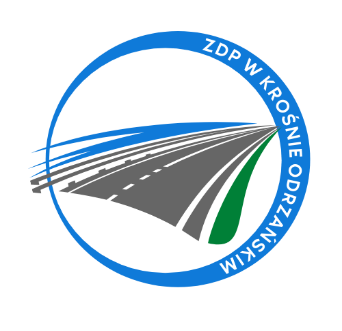 Krosno Odrzańskie, 17.10.2023r.ZDPIII.273.14.7.2023				Zawiadomienie o wyborze najkorzystniejszej ofertyPowiat Krośnieński - Zarząd Dróg Powiatowych w Krośnie Odrzańskim zawiadamia o wyborze oferty w postępowaniu o udzielenie zamówienia publicznego pn.: „Dostawa materiałów z przeznaczeniem do bieżących remontów nawierzchni drogowych: emulsja asfaltowa, mieszanka mineralno – asfaltowa, grysy oraz mieszanka kamienna”.Wyboru ofert dokonano w siedzibie Zamawiającego przy ulicy F. Chopina 5, 
66 - 600 Krosno Odrzańskie. Termin składania ofert upłynął 16.10.2023r. o godzinie 11.00. W terminie składania ofert do Zamawiającego wpłynęło 7 ofert. Poniższe tabele przedstawiają zbiorcze zestawienie ofert wg daty i godziny wpływu do Zamawiającego:Część nr 1 - obejmuje dostawę emulsji asfaltowej kationowej szybkorozpadowej niemodyfikowanej K1-65, która jest mieszaniną asfaltu drogowego, wody, emulgatora 
i dodatków (ciecze o barwie brązowej do ciemnobrązowej, niepalne, niezawierające lotnych rozpuszczalników organicznych), z transportem i rozładunkiem w siedzibie Zamawiającego:W wyniku przeprowadzonej procedury oraz oceny ofert do wykonania zamówienia na część nr 1 wybrano wykonawcę:BITUNOVA Sp. z o.o. ul. Wólczyńska 237, 01-919 Warszawa Uzasadnienie wyboru oferty: Wykonawca zaoferował najkorzystniejszą ofertę i uzyskał najwyższą ilość punktów. Ww. cena ofertowa nie przewyższa kwoty, jaką Zamawiający może przeznaczyć na sfinansowanie zamówienia.Część nr 2 - obejmuje dostawę mieszanki mineralno – asfaltowej na zimno 
o uziarnieniu od  do , która jest mieszaniną kruszywa łamanego naturalnego, asfaltu drogowego i dodatku modyfikującego o barwie czarnej, z transportem 
i rozładunkiem w siedzibie Zamawiającego:W wyniku przeprowadzonej procedury oraz oceny ofert do wykonania zamówienia na część nr 2 wybrano wykonawcę:Rejon Robót Drogowych DROG – BUD Sp.  z o. o. ul. I. Krasickiego 18a, 32-566 Alwernia Uzasadnienie wyboru oferty: Wykonawca zaoferował najkorzystniejszą ofertę i uzyskał najwyższą ilość punktów. Ww. cena ofertowa nie przewyższa kwoty, jaką Zamawiający może przeznaczyć na sfinansowanie zamówienia. Część nr 3 – obejmuje dostawę grysów o frakcji 2-, do bieżącego utrzymania dróg i ulic powiatowych na terenie Powiatu Krośnieńskiego, z transportem 
i rozładunkiem w siedzibie Zamawiającego:W wyniku przeprowadzonej procedury oraz oceny ofert do wykonania zamówienia na część nr 3 wybrano wykonawcę:TRANZYT Jan Nowak Sp. J. ul. Gubińska 73, 66-600 Krosno OdrzańskieUzasadnienie wyboru oferty: Wykonawca zaoferował najkorzystniejszą ofertę i uzyskał najwyższą ilość punktów. Ww. cena ofertowa nie przewyższa kwoty, jaką Zamawiający może przeznaczyć na sfinansowanie zamówienia.Część nr 4 - obejmuje dostawę mieszanki kamiennej o frakcji 0-31,5 mm, do bieżącego utrzymania dróg i ulic powiatowych na terenie Powiatu Krośnieńskiego, z transportem 
i rozładunkiem w siedzibie Zamawiającego:W wyniku przeprowadzonej procedury oraz oceny ofert do wykonania zamówienia na część nr 4 wybrano wykonawcę:TRANZYT Jan Nowak Sp. J. ul. Gubińska 73, 66-600 Krosno OdrzańskieUzasadnienie wyboru oferty: Wykonawca zaoferował najkorzystniejszą ofertę i uzyskał najwyższą ilość punktów. Ww. cena ofertowa nie przewyższa kwoty, jaką Zamawiający może przeznaczyć na sfinansowanie zamówienia.Nr ofertyNazwa i adres wykonawcyCena oferty brutto [zł]Liczba uzyskanych punktów3BITUNOVA Sp. z o.o.
ul. Wólczyńska 237, 01-919 Warszawa24.009,60100Nr ofertyNazwa i adres wykonawcyCena oferty brutto [zł]Liczba uzyskanych punktów1Rejon Robót Drogowych DROG – BUD 
Sp. z o. o.ul. I. Krasickiego 18a, 32-566 Alwernia52.958,881004BUDOMEX BIS Górniak i Wspólnicy Sp. J. Kamieniec 8, 28-230 Połaniec56.412,7293,887TRAKT S. A.Szczukowskie Górki 1, 26-065 Piekoszów56.678,4093,44Nr ofertyNazwa i adres wykonawcyCena oferty brutto [zł]Liczba uzyskanych punktów2TRANZYT Jan Nowak Sp. J.ul. Gubińska 73, 66-600 Krosno Odrzańskie11.070,001005Firma Usługowo – Handlowa EXPORT – IMPORT Mariusz RalPisarzowice 275 D, 59-800 Lubań13.894,0079,676Firma Usługowo – Transportowa AGA Agnieszka Baranowska ul. Słoneczna 1, 
66-600 Osiecznica11.685,0094,74Nr ofertyNazwa i adres wykonawcyCena oferty brutto [zł]Liczba uzyskanych punktów2TRANZYT Jan Nowak Sp. J.ul. Gubińska 73, 66-600 Krosno Odrzańskie12.361,501005Firma Usługowo – Handlowa EXPORT – IMPORT Mariusz RalPisarzowice 275 D, 59-800 Lubań12.373,5099,906Firma Usługowo – Transportowa AGA Agnieszka Baranowska ul. Słoneczna 1, 66-600 Osiecznica12.877,5095,99